Карточка предприятия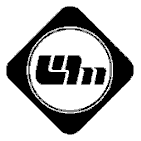 АКЦИОНЕРНОЕ ОБЩЕСТВОАКЦИОНЕРНОЕ ОБЩЕСТВОАКЦИОНЕРНОЕ ОБЩЕСТВОАКЦИОНЕРНОЕ ОБЩЕСТВОАКЦИОНЕРНОЕ ОБЩЕСТВОАКЦИОНЕРНОЕ ОБЩЕСТВО«НАУЧНО-ПРОИЗВОДСТВЕННОЕ ПРЕДПРИЯТИЕ«НАУЧНО-ПРОИЗВОДСТВЕННОЕ ПРЕДПРИЯТИЕ«НАУЧНО-ПРОИЗВОДСТВЕННОЕ ПРЕДПРИЯТИЕ«НАУЧНО-ПРОИЗВОДСТВЕННОЕ ПРЕДПРИЯТИЕ«НАУЧНО-ПРОИЗВОДСТВЕННОЕ ПРЕДПРИЯТИЕ«НАУЧНО-ПРОИЗВОДСТВЕННОЕ ПРЕДПРИЯТИЕ«ЦИКЛОН-ТЕСТ»«ЦИКЛОН-ТЕСТ»«ЦИКЛОН-ТЕСТ»«ЦИКЛОН-ТЕСТ»«ЦИКЛОН-ТЕСТ»«ЦИКЛОН-ТЕСТ»(АО НПП «Циклон-Тест»)(АО НПП «Циклон-Тест»)(АО НПП «Циклон-Тест»)(АО НПП «Циклон-Тест»)(АО НПП «Циклон-Тест»)(АО НПП «Циклон-Тест»)Территория Восточная Заводская промышленная, д. 4а, стр. 3, пом. 1, оф. 18,  г. Фрязино, Московская область, 141190Тел./факс: (495) 995-72-07/(496)565-86-36, e-mail: ct@ciklon.ru, https://ciklon-test.ruОКПО 07614596, ОГРН 1115050007676, ИНН/КПП 5052022886/505001001Территория Восточная Заводская промышленная, д. 4а, стр. 3, пом. 1, оф. 18,  г. Фрязино, Московская область, 141190Тел./факс: (495) 995-72-07/(496)565-86-36, e-mail: ct@ciklon.ru, https://ciklon-test.ruОКПО 07614596, ОГРН 1115050007676, ИНН/КПП 5052022886/505001001Территория Восточная Заводская промышленная, д. 4а, стр. 3, пом. 1, оф. 18,  г. Фрязино, Московская область, 141190Тел./факс: (495) 995-72-07/(496)565-86-36, e-mail: ct@ciklon.ru, https://ciklon-test.ruОКПО 07614596, ОГРН 1115050007676, ИНН/КПП 5052022886/505001001Территория Восточная Заводская промышленная, д. 4а, стр. 3, пом. 1, оф. 18,  г. Фрязино, Московская область, 141190Тел./факс: (495) 995-72-07/(496)565-86-36, e-mail: ct@ciklon.ru, https://ciklon-test.ruОКПО 07614596, ОГРН 1115050007676, ИНН/КПП 5052022886/505001001Территория Восточная Заводская промышленная, д. 4а, стр. 3, пом. 1, оф. 18,  г. Фрязино, Московская область, 141190Тел./факс: (495) 995-72-07/(496)565-86-36, e-mail: ct@ciklon.ru, https://ciklon-test.ruОКПО 07614596, ОГРН 1115050007676, ИНН/КПП 5052022886/505001001Территория Восточная Заводская промышленная, д. 4а, стр. 3, пом. 1, оф. 18,  г. Фрязино, Московская область, 141190Тел./факс: (495) 995-72-07/(496)565-86-36, e-mail: ct@ciklon.ru, https://ciklon-test.ruОКПО 07614596, ОГРН 1115050007676, ИНН/КПП 5052022886/50500100107.06.202207.06.2022№б/нНа №отПолноенаименованиеАкционерное общество «Научно-производственное предприятие «Циклон-Тест»СокращенноенаименованиеАО НПП «Циклон-Тест»Юридический адрес141190, Московская область, г. Фрязино,территория Восточная Заводская промышленная, д.4а, строение 3, помещение 1, офис 18Фактический адрес141190, Московская область, г. Фрязино,территория Восточная Заводская промышленная, д.4а, строение 3, помещение 1, офис 18Почтовый адрес141190, Московская область, г. Фрязино,территория Восточная Заводская промышленная, д.4а, строение 3, помещение 1, офис 18Телефон/Факс(495) 995-72-07 /(496) 565-86-36ИНН/КПП5052022886 / 505001001ОГРН1115050007676Р/с40702810240480003798К/с30101810400000000225БИК044525225БанкПубличное акционерное общество «Сбербанк России»,
г. МоскваОКПО07614596ОКТМО46780000ОКВЭД71.20 Технические испытания, исследования, анализ и сертификацияГенеральный директорПетрухин Алексей Сергеевич, действующий на основании УставаГлавный бухгалтерИванова Светлана ВладимировнаE-mail:ct@ciklon.ruГенеральный директорА.С. Петрухин